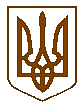 ПЕРВОМАЙСЬКА МІСЬКА РАДАМИКОЛАЇВСЬКОЇ ОБЛАСТІВИКОНАВЧИЙ КОМІТЕТП Р О Т О К О Л засідання виконавчого комітету міської радивід     14.06.2024    № 6м. ПервомайськУ засіданні взяли участь члени виконавчого комітету міської ради:Головує   ДЕМЧЕНКО Олег -   міський  головаАНТОНЮК Олександр, БАДЕРА Олександр, БАЖАН Олександр, БИЧКОВ Анатолій, БОНДАРЧУК Сергій, БРЕНГАЧ Олександр, ДАНИЛЬЧЕНКО Тетяна, КОНУП Олег, ЛИСИЙ Олександр, МАЛІШЕВСЬКИЙ Дмитро, МИХАЙЛЮК Володимир, РЯБЧЕНКО Володимир, СУРГАЙ Сергій.                Відсутні члени виконавчого комітету міської ради: МЕДВЕДЧУК Михайло.
Присутні на засіданні виконавчого комітету міської ради:                                                    (Рішення виконкому № 369)Міський голова                                                                          Олег ДЕМЧЕНКОКеруючий справами виконавчого комітету міської ради                                                    Тетяна  ДАНИЛЬЧЕНКО    Місце проведення –
    зал засідань виконкомуЗасідання почалося о 10 год. 00 хв.Засідання закінчилося о 10 год. 40 хв.ВАЛЮКОВА МаринаВАЛЮКОВА Маринаначальник відділу прес-служби апарату виконавчого комітету міської ради (1-44);начальник відділу прес-служби апарату виконавчого комітету міської ради (1-44);ЗАРИЦЬКА ОленаЗАРИЦЬКА Оленаначальник   управління юридичної, кадрової та мобілізаційно-оборонної роботи апарату виконавчого комітету міської ради (1-44);начальник   управління юридичної, кадрової та мобілізаційно-оборонної роботи апарату виконавчого комітету міської ради (1-44);ЛІТВІНЕНКО ОлексійЛІТВІНЕНКО Олексійначальник управління комунальної власності та земельних відносин міської ради (29-36);начальник управління комунальної власності та земельних відносин міської ради (29-36);ОЛІШЕВСЬКА Наталія             ОЛІШЕВСЬКА Наталія             начальник управління культури,                                                        національностей, релігій, молоді та спорту                             міської ради (3-10);начальник управління культури,                                                        національностей, релігій, молоді та спорту                             міської ради (3-10);ПЕРКОВА НаталіяПЕРКОВА Наталіяначальник управління «Служба у справах дітей» міської ради (13-28);начальник управління «Служба у справах дітей» міської ради (13-28);ПОЛІЩУК ОльгаПОЛІЩУК Ольганачальник управління соціального захисту населення міської ради (11-12);начальник управління соціального захисту населення міської ради (11-12);ПРИСТАВСЬКА ІринаПРИСТАВСЬКА Іринав.о. начальника відділу містобудування та архітектури виконавчого комітету міської ради (37-40);в.о. начальника відділу містобудування та архітектури виконавчого комітету міської ради (37-40);РОМАНОВ ЄвгенРОМАНОВ Євгенначальник відділу молоді та спорту управління культури, національностей, релігій, молоді та спорту міської ради (4-10);начальник відділу молоді та спорту управління культури, національностей, релігій, молоді та спорту міської ради (4-10);СКУЛМЕ ІринаСКУЛМЕ Іринаначальник управління  адміністративних послуг та реєстрації апарату виконавчого комітету міської ради (1);начальник управління  адміністративних послуг та реєстрації апарату виконавчого комітету міської ради (1);СОТСЬКИЙ ІгорСОТСЬКИЙ Ігордиректор комунального підприємства Первомайської міської ради «Первомайський міський парк культури та відпочинку «Дружба народів» (при розгляді порядку денного засідання виконавчого комітету міської ради);директор комунального підприємства Первомайської міської ради «Первомайський міський парк культури та відпочинку «Дружба народів» (при розгляді порядку денного засідання виконавчого комітету міської ради);ЯГНЮК ОльгаЯГНЮК Ольганачальник загального відділу апарату виконавчого комітету міської ради (1-44).начальник загального відділу апарату виконавчого комітету міської ради (1-44).         Міський голова ДЕМЧЕНКО Олег наголосив на тому, що необхідно затвердити порядок денний засідання виконавчого комітету міської ради.Член виконавчого комітету міської ради МАЛІШЕВСЬКИЙ Дмитро запропонував виключити питання № 41 «Про демонтаж тимчасової споруди, торгівельного павільйону громадського харчування «Бочка» розміщеного на земельній ділянці комунального підприємства Первомайської міської ради «Первомайський міський парк культури та відпочинку «Дружба народів» з порядку денного засідання виконавчого комітету міської ради, направити на доопрацювання та за необхідності винести на розгляд чергового засідання виконавчого комітету міської ради в липні 2024 року.Міський голова ДЕМЧЕНКО Олег запропонував взяти порядок денний засідання виконавчого комітету міської ради за основу та поставив дану пропозицію на голосування.         По даній пропозиції проведено голосування.         Результати голосування:         Міський голова ДЕМЧЕНКО Олег наголосив на тому, що необхідно затвердити порядок денний засідання виконавчого комітету міської ради.Член виконавчого комітету міської ради МАЛІШЕВСЬКИЙ Дмитро запропонував виключити питання № 41 «Про демонтаж тимчасової споруди, торгівельного павільйону громадського харчування «Бочка» розміщеного на земельній ділянці комунального підприємства Первомайської міської ради «Первомайський міський парк культури та відпочинку «Дружба народів» з порядку денного засідання виконавчого комітету міської ради, направити на доопрацювання та за необхідності винести на розгляд чергового засідання виконавчого комітету міської ради в липні 2024 року.Міський голова ДЕМЧЕНКО Олег запропонував взяти порядок денний засідання виконавчого комітету міської ради за основу та поставив дану пропозицію на голосування.         По даній пропозиції проведено голосування.         Результати голосування:         Міський голова ДЕМЧЕНКО Олег наголосив на тому, що необхідно затвердити порядок денний засідання виконавчого комітету міської ради.Член виконавчого комітету міської ради МАЛІШЕВСЬКИЙ Дмитро запропонував виключити питання № 41 «Про демонтаж тимчасової споруди, торгівельного павільйону громадського харчування «Бочка» розміщеного на земельній ділянці комунального підприємства Первомайської міської ради «Первомайський міський парк культури та відпочинку «Дружба народів» з порядку денного засідання виконавчого комітету міської ради, направити на доопрацювання та за необхідності винести на розгляд чергового засідання виконавчого комітету міської ради в липні 2024 року.Міський голова ДЕМЧЕНКО Олег запропонував взяти порядок денний засідання виконавчого комітету міської ради за основу та поставив дану пропозицію на голосування.         По даній пропозиції проведено голосування.         Результати голосування:         Міський голова ДЕМЧЕНКО Олег наголосив на тому, що необхідно затвердити порядок денний засідання виконавчого комітету міської ради.Член виконавчого комітету міської ради МАЛІШЕВСЬКИЙ Дмитро запропонував виключити питання № 41 «Про демонтаж тимчасової споруди, торгівельного павільйону громадського харчування «Бочка» розміщеного на земельній ділянці комунального підприємства Первомайської міської ради «Первомайський міський парк культури та відпочинку «Дружба народів» з порядку денного засідання виконавчого комітету міської ради, направити на доопрацювання та за необхідності винести на розгляд чергового засідання виконавчого комітету міської ради в липні 2024 року.Міський голова ДЕМЧЕНКО Олег запропонував взяти порядок денний засідання виконавчого комітету міської ради за основу та поставив дану пропозицію на голосування.         По даній пропозиції проведено голосування.         Результати голосування:          Міський голова ДЕМЧЕНКО Олег поставив пропозицію члена виконавчого комітету міської ради МАЛІШЕВСЬКОГО Дмитра на голосування.          Результати голосування:        Міський голова ДЕМЧЕНКО Олег запропонував затвердити порядок денний засідання виконавчого комітету міської ради із змінами:          Міський голова ДЕМЧЕНКО Олег поставив пропозицію члена виконавчого комітету міської ради МАЛІШЕВСЬКОГО Дмитра на голосування.          Результати голосування:        Міський голова ДЕМЧЕНКО Олег запропонував затвердити порядок денний засідання виконавчого комітету міської ради із змінами:          Міський голова ДЕМЧЕНКО Олег поставив пропозицію члена виконавчого комітету міської ради МАЛІШЕВСЬКОГО Дмитра на голосування.          Результати голосування:        Міський голова ДЕМЧЕНКО Олег запропонував затвердити порядок денний засідання виконавчого комітету міської ради із змінами:          Міський голова ДЕМЧЕНКО Олег поставив пропозицію члена виконавчого комітету міської ради МАЛІШЕВСЬКОГО Дмитра на голосування.          Результати голосування:        Міський голова ДЕМЧЕНКО Олег запропонував затвердити порядок денний засідання виконавчого комітету міської ради із змінами: 1.Про роботу управління  адміністративних послуг та реєстрації  апарату виконавчого комітету міської ради за 5 місяців 2024 року.Про роботу управління  адміністративних послуг та реєстрації  апарату виконавчого комітету міської ради за 5 місяців 2024 року.Про роботу управління  адміністративних послуг та реєстрації  апарату виконавчого комітету міської ради за 5 місяців 2024 року. 2.Про проведення місячника боротьби з амброзією полинолистою.Про проведення місячника боротьби з амброзією полинолистою.Про проведення місячника боротьби з амброзією полинолистою. 3.Про відзначення 28-ї річниці Конституції України в Первомайській міській територіальній громаді.Про відзначення 28-ї річниці Конституції України в Первомайській міській територіальній громаді.Про відзначення 28-ї річниці Конституції України в Первомайській міській територіальній громаді. 4.Про відшкодування витрат збірній команді міста Первомайська з веслування на байдарках і каное за участь у Чемпіонаті Миколаївської області з веслування на байдарках і каное в м. Баштанці.Про відшкодування витрат збірній команді міста Первомайська з веслування на байдарках і каное за участь у Чемпіонаті Миколаївської області з веслування на байдарках і каное в м. Баштанці.Про відшкодування витрат збірній команді міста Первомайська з веслування на байдарках і каное за участь у Чемпіонаті Миколаївської області з веслування на байдарках і каное в м. Баштанці. 5.Про відшкодування витрат збірній команді міста Первомайська з веслування на байдарках і каное за участь у Чемпіонаті Миколаївської області з веслування на байдарках і каное в м. Вінниця.Про відшкодування витрат збірній команді міста Первомайська з веслування на байдарках і каное за участь у Чемпіонаті Миколаївської області з веслування на байдарках і каное в м. Вінниця.Про відшкодування витрат збірній команді міста Первомайська з веслування на байдарках і каное за участь у Чемпіонаті Миколаївської області з веслування на байдарках і каное в м. Вінниця. 6.Про відшкодування витрат збірній команді міста Первомайська з кіокушин карате за участь у Чемпіонаті Європи з кіокушин карате в місті Варна ( Болгарія).Про відшкодування витрат збірній команді міста Первомайська з кіокушин карате за участь у Чемпіонаті Європи з кіокушин карате в місті Варна ( Болгарія).Про відшкодування витрат збірній команді міста Первомайська з кіокушин карате за участь у Чемпіонаті Європи з кіокушин карате в місті Варна ( Болгарія). 7.Про здійснення оплати витрат за суддівство матчів календарних ігор Чемпіонату України з футболу серед команд ДЮФР між ФГ «Вікторі» ( Первомайськ) та ДЮСШ « Їзмаїл» (м.Їзмаїл Одеська область).Про здійснення оплати витрат за суддівство матчів календарних ігор Чемпіонату України з футболу серед команд ДЮФР між ФГ «Вікторі» ( Первомайськ) та ДЮСШ « Їзмаїл» (м.Їзмаїл Одеська область).Про здійснення оплати витрат за суддівство матчів календарних ігор Чемпіонату України з футболу серед команд ДЮФР між ФГ «Вікторі» ( Первомайськ) та ДЮСШ « Їзмаїл» (м.Їзмаїл Одеська область). 8.Про здійснення оплати витрат за суддівство матчів календарних ігор Чемпіонату України з футболу серед команд ДЮФЛ між ФА «Вікторі»                            (Первомайськ) та СК «Хаджибей» ( с. Усатове Одеська область).Про здійснення оплати витрат за суддівство матчів календарних ігор Чемпіонату України з футболу серед команд ДЮФЛ між ФА «Вікторі»                            (Первомайськ) та СК «Хаджибей» ( с. Усатове Одеська область).Про здійснення оплати витрат за суддівство матчів календарних ігор Чемпіонату України з футболу серед команд ДЮФЛ між ФА «Вікторі»                            (Первомайськ) та СК «Хаджибей» ( с. Усатове Одеська область). 9.Про відшкодування витрат дитячій команді міста Первомайська з футболу за участь у турнірі з футболу «SHAKTAR CUP» в м. Вінниці.Про відшкодування витрат дитячій команді міста Первомайська з футболу за участь у турнірі з футболу «SHAKTAR CUP» в м. Вінниці.Про відшкодування витрат дитячій команді міста Первомайська з футболу за участь у турнірі з футболу «SHAKTAR CUP» в м. Вінниці.10.Про відшкодування витрат збірній команді міста Первомайська з хортингу за участь у Чемпіонаті світу з хортингу в місті Мілан ( Італія).Про відшкодування витрат збірній команді міста Первомайська з хортингу за участь у Чемпіонаті світу з хортингу в місті Мілан ( Італія).Про відшкодування витрат збірній команді міста Первомайська з хортингу за участь у Чемпіонаті світу з хортингу в місті Мілан ( Італія).11.Про утворення робочої групи з питань визначення потреб населення Первомайської міської територіальної громади у соціальних послугах.Про утворення робочої групи з питань визначення потреб населення Первомайської міської територіальної громади у соціальних послугах.Про утворення робочої групи з питань визначення потреб населення Первомайської міської територіальної громади у соціальних послугах.12.Про затвердження Положення та складу опікунської ради з питань забезпечення реалізації законних прав повнолітніх осіб,які мають статус недієздатних (обмежено дієздатних).Про затвердження Положення та складу опікунської ради з питань забезпечення реалізації законних прав повнолітніх осіб,які мають статус недієздатних (обмежено дієздатних).Про затвердження Положення та складу опікунської ради з питань забезпечення реалізації законних прав повнолітніх осіб,які мають статус недієздатних (обмежено дієздатних).13.Про надання статусу дитини, позбавленої батьківського піклування ХХХХХПро надання статусу дитини, позбавленої батьківського піклування ХХХХХПро надання статусу дитини, позбавленої батьківського піклування ХХХХХ14.Про встановлення опіки над ХХХХХПро встановлення опіки над ХХХХХПро встановлення опіки над ХХХХХ15.Про надання статусу дитини, позбавленої батьківського піклування ХХХХХПро надання статусу дитини, позбавленої батьківського піклування ХХХХХПро надання статусу дитини, позбавленої батьківського піклування ХХХХХ16.Про надання статусу дитини, позбавленої батьківського піклування, ХХХХХПро надання статусу дитини, позбавленої батьківського піклування, ХХХХХПро надання статусу дитини, позбавленої батьківського піклування, ХХХХХ17.Про припинення опіки над малолітнім ХХХХХПро припинення опіки над малолітнім ХХХХХПро припинення опіки над малолітнім ХХХХХ18.Про влаштування на спільне проживання і виховання ХХХХХПро влаштування на спільне проживання і виховання ХХХХХПро влаштування на спільне проживання і виховання ХХХХХ19.Про влаштування на спільне проживання і виховання ХХХХХПро влаштування на спільне проживання і виховання ХХХХХПро влаштування на спільне проживання і виховання ХХХХХ20.Про влаштування на спільне проживання і виховання ХХХХХПро влаштування на спільне проживання і виховання ХХХХХПро влаштування на спільне проживання і виховання ХХХХХ21.Про надання дозволу ХХХХХ на укладання договору дарування житлаПро надання дозволу ХХХХХ на укладання договору дарування житлаПро надання дозволу ХХХХХ на укладання договору дарування житла22.Про надання дозволу ХХХХХ на укладання договору дарування квартири.Про надання дозволу ХХХХХ на укладання договору дарування квартири.Про надання дозволу ХХХХХ на укладання договору дарування квартири.23.Про надання статусу дитини, яка постраждала внаслідок воєнних дій та збройних конфліктів ХХХХХПро надання статусу дитини, яка постраждала внаслідок воєнних дій та збройних конфліктів ХХХХХПро надання статусу дитини, яка постраждала внаслідок воєнних дій та збройних конфліктів ХХХХХ24.Про надання статусу дитини, яка постраждала внаслідок воєнних дій та збройних конфліктів ХХХХХПро надання статусу дитини, яка постраждала внаслідок воєнних дій та збройних конфліктів ХХХХХПро надання статусу дитини, яка постраждала внаслідок воєнних дій та збройних конфліктів ХХХХХ25.Про надання статусу дитини,яка постраждала внаслідок воєнних дій та збройних конфліктів ХХХХХПро надання статусу дитини,яка постраждала внаслідок воєнних дій та збройних конфліктів ХХХХХПро надання статусу дитини,яка постраждала внаслідок воєнних дій та збройних конфліктів ХХХХХ26.Про надання статусу дитини, яка постраждала внаслідок воєнних дій та збройних конфліктів ХХХХХПро надання статусу дитини, яка постраждала внаслідок воєнних дій та збройних конфліктів ХХХХХПро надання статусу дитини, яка постраждала внаслідок воєнних дій та збройних конфліктів ХХХХХ27.Про надання статусу дитини, яка постраждала внаслідок воєнних дій та збройних конфліктів ХХХХХПро надання статусу дитини, яка постраждала внаслідок воєнних дій та збройних конфліктів ХХХХХПро надання статусу дитини, яка постраждала внаслідок воєнних дій та збройних конфліктів ХХХХХ28.Про надання статусу дитини, яка постраждала внаслідок воєнних дій та збройних конфліктів ХХХХХПро надання статусу дитини, яка постраждала внаслідок воєнних дій та збройних конфліктів ХХХХХПро надання статусу дитини, яка постраждала внаслідок воєнних дій та збройних конфліктів ХХХХХ29.Про взяття на квартирний облік громадян, які потребують поліпшення житлових умов.Про взяття на квартирний облік громадян, які потребують поліпшення житлових умов.Про взяття на квартирний облік громадян, які потребують поліпшення житлових умов.30.Про затвердження розрахунку величини опосередкованої вартості (оренди) житла (у гуртожитках) для встановлення відповідно до закону права громадян на соціальний квартирний облік та отримання житла з житлового фонду соціального призначення у Первомайській міській територіальній громаді на ІII  квартал  2024  року.Про затвердження розрахунку величини опосередкованої вартості (оренди) житла (у гуртожитках) для встановлення відповідно до закону права громадян на соціальний квартирний облік та отримання житла з житлового фонду соціального призначення у Первомайській міській територіальній громаді на ІII  квартал  2024  року.Про затвердження розрахунку величини опосередкованої вартості (оренди) житла (у гуртожитках) для встановлення відповідно до закону права громадян на соціальний квартирний облік та отримання житла з житлового фонду соціального призначення у Первомайській міській територіальній громаді на ІII  квартал  2024  року.31.Про затвердження розрахунку величини опосередкованої вартості (оренди) житла (у квартирах із соціального фонду) для  встановлення  відповідно до закону права громадян на соціальний квартирний  облік та отримання житла  з житлового фонду соціального призначення у  Первомайській   міській   територіальній громаді  на  ІII  квартал  2024 року. Про затвердження розрахунку величини опосередкованої вартості (оренди) житла (у квартирах із соціального фонду) для  встановлення  відповідно до закону права громадян на соціальний квартирний  облік та отримання житла  з житлового фонду соціального призначення у  Первомайській   міській   територіальній громаді  на  ІII  квартал  2024 року. Про затвердження розрахунку величини опосередкованої вартості (оренди) житла (у квартирах із соціального фонду) для  встановлення  відповідно до закону права громадян на соціальний квартирний  облік та отримання житла  з житлового фонду соціального призначення у  Первомайській   міській   територіальній громаді  на  ІII  квартал  2024 року. 32.Про виключення зі складу сім’ї осіб, які перебувають на квартирному обліку при виконавчому комітеті Первомайської міської ради.Про виключення зі складу сім’ї осіб, які перебувають на квартирному обліку при виконавчому комітеті Первомайської міської ради.Про виключення зі складу сім’ї осіб, які перебувають на квартирному обліку при виконавчому комітеті Первомайської міської ради.33.Про надання дозволу на укладання договору найму житлового будинку у зв’язку зі зміною наймача.Про надання дозволу на укладання договору найму житлового будинку у зв’язку зі зміною наймача.Про надання дозволу на укладання договору найму житлового будинку у зв’язку зі зміною наймача.34.Про зняття з квартирного обліку.Про зняття з квартирного обліку.Про зняття з квартирного обліку.35.Про надання службового житла.Про надання службового житла.Про надання службового житла.36.Про взяття внутрішньо переміщених осіб на облік громадян, які потребують надання житлового приміщення з фондів житла для тимчасового проживання.Про взяття внутрішньо переміщених осіб на облік громадян, які потребують надання житлового приміщення з фондів житла для тимчасового проживання.Про взяття внутрішньо переміщених осіб на облік громадян, які потребують надання житлового приміщення з фондів житла для тимчасового проживання.37.Про внесення змін до рішення виконавчого комітету міської ради від 05.11.2021 № 469 «Про утворення архітектурно-містобудівної ради при відділі містобудування та архітектури виконавчого комітету Первомайської міської ради та затвердження Положення про неї та її склад».Про внесення змін до рішення виконавчого комітету міської ради від 05.11.2021 № 469 «Про утворення архітектурно-містобудівної ради при відділі містобудування та архітектури виконавчого комітету Первомайської міської ради та затвердження Положення про неї та її склад».Про внесення змін до рішення виконавчого комітету міської ради від 05.11.2021 № 469 «Про утворення архітектурно-містобудівної ради при відділі містобудування та архітектури виконавчого комітету Первомайської міської ради та затвердження Положення про неї та її склад».38.Про внесення змін до рішення виконавчого комітету міської ради від 09.07.2021 року № 271    «Про створення постійно діючої комісії з питань найменування та перейменування об’єктів топоніміки при виконавчому комітеті Первомайської міської ради».Про внесення змін до рішення виконавчого комітету міської ради від 09.07.2021 року № 271    «Про створення постійно діючої комісії з питань найменування та перейменування об’єктів топоніміки при виконавчому комітеті Первомайської міської ради».Про внесення змін до рішення виконавчого комітету міської ради від 09.07.2021 року № 271    «Про створення постійно діючої комісії з питань найменування та перейменування об’єктів топоніміки при виконавчому комітеті Первомайської міської ради».39.Про переведення садових будинків в жилі будинки на території Первомайської міської територіальної громади Первомайського району Миколаївської області.Про переведення садових будинків в жилі будинки на території Первомайської міської територіальної громади Первомайського району Миколаївської області.Про переведення садових будинків в жилі будинки на території Первомайської міської територіальної громади Первомайського району Миколаївської області.40.Про надання дозволу на знесення житлових та садових будинків у місті Первомайську.Про надання дозволу на знесення житлових та садових будинків у місті Первомайську.Про надання дозволу на знесення житлових та садових будинків у місті Первомайську.41.Про   затвердження плану роботи виконавчого комітету  міської ради на ІІ півріччя 2024 року.Про   затвердження плану роботи виконавчого комітету  міської ради на ІІ півріччя 2024 року.Про   затвердження плану роботи виконавчого комітету  міської ради на ІІ півріччя 2024 року.42.Про оголошення Подяки виконавчого комітету Первомайської міської ради та нагородження Почесними грамотами виконавчого комітету Первомайської міської ради та цінними подарунками.Про оголошення Подяки виконавчого комітету Первомайської міської ради та нагородження Почесними грамотами виконавчого комітету Первомайської міської ради та цінними подарунками.Про оголошення Подяки виконавчого комітету Первомайської міської ради та нагородження Почесними грамотами виконавчого комітету Первомайської міської ради та цінними подарунками.43.Про відзначення  Дня дільничного інспектора поліції в Первомайській міській територіальній громаді.Про відзначення  Дня дільничного інспектора поліції в Первомайській міській територіальній громаді.Про відзначення  Дня дільничного інспектора поліції в Первомайській міській територіальній громаді.44.Про розпорядження, видані в період між засіданнями виконкому.Про розпорядження, видані в період між засіданнями виконкому.Про розпорядження, видані в період між засіданнями виконкому.       По даній пропозиції проведено голосування.       Результати голосування:       По даній пропозиції проведено голосування.       Результати голосування:       По даній пропозиції проведено голосування.       Результати голосування:       По даній пропозиції проведено голосування.       Результати голосування:«за»«проти»«утримались»«не голосували»«за»«проти»«утримались»«не голосували»«за»«проти»«утримались»«не голосували»- 14- немає- немає- немаєВИРІШИЛИ:ВИРІШИЛИ:ВИРІШИЛИ:затвердити запропонований порядок денний засідання виконавчого комітету міської ради із змінами1. СЛУХАЛИ:1. СЛУХАЛИ:1. СЛУХАЛИ:Про роботу управління  адміністративних послуг та реєстрації  апарату виконавчого комітету міської ради за 5 місяців 2024 рокуДОПОВІДАЧ:ДОПОВІДАЧ:ДОПОВІДАЧ:СКУЛМЕ ІринаВИРІШИЛИ:ВИРІШИЛИ:ВИРІШИЛИ:прийняти проєкт рішення виконавчого комітету                                          «за»«проти»«утримались»«не голосували»                                          «за»«проти»«утримались»«не голосували»                                          «за»«проти»«утримались»«не голосували»- 14- немає- немає- немає(Рішення виконкому № 337)(Рішення виконкому № 337)(Рішення виконкому № 337)(Рішення виконкому № 337)2. СЛУХАЛИ:2. СЛУХАЛИ:2. СЛУХАЛИ:Про проведення місячника боротьби з амброзією полинолистоюДОПОВІДАЧ:ДОПОВІДАЧ:ДОПОВІДАЧ:ЛИСИЙ ОлександрВИРІШИЛИ:ВИРІШИЛИ:ВИРІШИЛИ:прийняти проєкт рішення виконавчого комітету                                           «за»   «проти»«утримались»«не голосували»                                          «за»   «проти»«утримались»«не голосували»                                          «за»   «проти»«утримались»«не голосували»- 14- немає- немає- немає(Рішення виконкому № 338)(Рішення виконкому № 338)(Рішення виконкому № 338)(Рішення виконкому № 338)3. СЛУХАЛИ:3. СЛУХАЛИ:3. СЛУХАЛИ:Про відзначення 28-ї річниці Конституції України в Первомайській міській територіальній громадіДОПОВІДАЧ:ДОПОВІДАЧ:ДОПОВІДАЧ:ОЛІШЕВСЬКА НаталіяВИРІШИЛИ:ВИРІШИЛИ:ВИРІШИЛИ:прийняти проєкт рішення виконавчого комітету                                          «за»   «проти»«утримались»«не голосували»                                          «за»   «проти»«утримались»«не голосували»                                          «за»   «проти»«утримались»«не голосували»- 14- немає- немає- немає                                      (Рішення виконкому № 339)                                      (Рішення виконкому № 339)                                      (Рішення виконкому № 339)                                      (Рішення виконкому № 339)4. СЛУХАЛИ:4. СЛУХАЛИ:4. СЛУХАЛИ:Про відшкодування витрат збірній команді міста Первомайська з веслування на байдарках і каное за участь у Чемпіонаті Миколаївської області з веслування на байдарках і каное в м. БаштанціДОПОВІДАЧ:ДОПОВІДАЧ:ДОПОВІДАЧ:РОМАНОВ ЄвгенВИРІШИЛИ:ВИРІШИЛИ:ВИРІШИЛИ:прийняти проєкт рішення виконавчого комітету                                       (Рішення виконкому № 340)                                      (Рішення виконкому № 340)                                      (Рішення виконкому № 340)                                      (Рішення виконкому № 340)5. СЛУХАЛИ:5. СЛУХАЛИ:5. СЛУХАЛИ:Про відшкодування витрат збірній команді міста Первомайська з веслування на байдарках і каное за участь у Чемпіонаті Миколаївської області з веслування на байдарках і каное в м. ВінницяДОПОВІДАЧ:ДОПОВІДАЧ:ДОПОВІДАЧ:РОМАНОВ ЄвгенВИРІШИЛИ:ВИРІШИЛИ:ВИРІШИЛИ:прийняти проєкт рішення виконавчого комітету                                           «за»«проти»«утримались»«не голосували»                                          «за»«проти»«утримались»«не голосували»                                          «за»«проти»«утримались»«не голосували»- 14- немає- немає- немає                                          (Рішення виконкому № 341)                                          (Рішення виконкому № 341)                                          (Рішення виконкому № 341)                                          (Рішення виконкому № 341)6. СЛУХАЛИ:6. СЛУХАЛИ:6. СЛУХАЛИ:Про відшкодування витрат збірній команді міста Первомайська з кіокушин карате за участь у Чемпіонаті Європи з кіокушин карате в місті Варна ( Болгарія)ДОПОВІДАЧ:ДОПОВІДАЧ:ДОПОВІДАЧ:РОМАНОВ ЄвгенВИРІШИЛИ:ВИРІШИЛИ:ВИРІШИЛИ:прийняти проєкт рішення виконавчого комітету                                          «за»«проти»«утримались»«не голосували»                                                                                       «за»«проти»«утримались»«не голосували»                                                                                       «за»«проти»«утримались»«не голосували»                                              - 14- немає- немає- немає(Рішення виконкому № 342)(Рішення виконкому № 342)(Рішення виконкому № 342)(Рішення виконкому № 342)7. СЛУХАЛИ:7. СЛУХАЛИ:7. СЛУХАЛИ:Про здійснення оплати витрат за суддівство матчів календарних ігор Чемпіонату України з футболу серед команд ДЮФР між ФГ «Вікторі» ( Первомайськ) та ДЮСШ « Їзмаїл» (м.Їзмаїл Одеська область)ДОПОВІДАЧ:ДОПОВІДАЧ:ДОПОВІДАЧ:РОМАНОВ Євген8. СЛУХАЛИ:8. СЛУХАЛИ:8. СЛУХАЛИ:Про здійснення оплати витрат за суддівство матчів календарних ігор Чемпіонату України з футболу серед команд ДЮФЛ між ФА «Вікторі» (Первомайськ) та СК «Хаджибей» ( с. Усатове Одеська область)ДОПОВІДАЧ:ДОПОВІДАЧ:ДОПОВІДАЧ:РОМАНОВ ЄвгенВИРІШИЛИ:ВИРІШИЛИ:ВИРІШИЛИ:прийняти проєкт рішення виконавчого комітету                                           «за»«проти»«утримались»«не голосували»                                           «за»«проти»«утримались»«не голосували»                                           «за»«проти»«утримались»«не голосували»- 14- немає- немає- немає(Рішення виконкому № 344)(Рішення виконкому № 344)(Рішення виконкому № 344)(Рішення виконкому № 344)9. СЛУХАЛИ:9. СЛУХАЛИ:9. СЛУХАЛИ:Про відшкодування витрат дитячій команді міста Первомайська з футболу за участь у турнірі з футболу «SHAKTAR CUP» в м. ВінниціДОПОВІДАЧ:ДОПОВІДАЧ:ДОПОВІДАЧ:РОМАНОВ ЄвгенВИРІШИЛИ:ВИРІШИЛИ:ВИРІШИЛИ:прийняти проєкт рішення виконавчого комітету «за»«проти»«утримались»«не голосували»             «за»«проти»«утримались»«не голосували»             «за»«проти»«утримались»«не голосували»             - 14- немає- немає- немає                                         (Рішення виконкому № 345)                                         (Рішення виконкому № 345)                                         (Рішення виконкому № 345)                                         (Рішення виконкому № 345)10. СЛУХАЛИ:10. СЛУХАЛИ:10. СЛУХАЛИ:Про відшкодування витрат збірній команді міста Первомайська з хортингу за участь у Чемпіонаті світу з хортингу в місті Мілан       (Італія)ДОПОВІДАЧ:ДОПОВІДАЧ:ДОПОВІДАЧ:РОМАНОВ ЄвгенВИРІШИЛИ:ВИРІШИЛИ:ВИРІШИЛИ:прийняти проєкт рішення виконавчого комітету«за»«проти»«утримались»«не голосували»                                                         «за»«проти»«утримались»«не голосували»                                                         «за»«проти»«утримались»«не голосували»                                                         - 14- немає- немає- немає(Рішення виконкому № 346)(Рішення виконкому № 346)(Рішення виконкому № 346)(Рішення виконкому № 346)11. СЛУХАЛИ:11. СЛУХАЛИ:11. СЛУХАЛИ:Про утворення робочої групи з питань визначення потреб населення Первомайської міської територіальної громади у соціальних послугахДОПОВІДАЧ:ДОПОВІДАЧ:ДОПОВІДАЧ:ПОЛІЩУК ОльгаВИРІШИЛИ:ВИРІШИЛИ:ВИРІШИЛИ:прийняти проєкт рішення виконавчого комітету «за»«проти»«утримались»«не голосували»                                                         «за»«проти»«утримались»«не голосували»                                                         «за»«проти»«утримались»«не голосували»                                                         - 14- немає- немає- немає(Рішення виконкому № 347)(Рішення виконкому № 347)(Рішення виконкому № 347)(Рішення виконкому № 347)12. СЛУХАЛИ:12. СЛУХАЛИ:12. СЛУХАЛИ:Про затвердження Положення та складу опікунської ради з питань забезпечення реалізації законних прав повнолітніх осіб,які мають статус недієздатних (обмежено дієздатних)ДОПОВІДАЧ:ДОПОВІДАЧ:ДОПОВІДАЧ:ПОЛІЩУК ОльгаВИРІШИЛИ:ВИРІШИЛИ:ВИРІШИЛИ:прийняти проєкт рішення виконавчого комітету «за»«проти»«утримались»«не голосували»                                                         «за»«проти»«утримались»«не голосували»                                                         «за»«проти»«утримались»«не голосували»                                                         - 14- немає- немає- немає(Рішення виконкому № 348)(Рішення виконкому № 348)(Рішення виконкому № 348)(Рішення виконкому № 348)13.  СЛУХАЛИ:13.  СЛУХАЛИ:13.  СЛУХАЛИ:Про надання статусу дитини, позбавленої батьківського піклування ХХХХХДОПОВІДАЧ:ДОПОВІДАЧ:ДОПОВІДАЧ:ПЕРКОВА НаталіяВИРІШИЛИ:ВИРІШИЛИ:ВИРІШИЛИ:прийняти проєкт рішення виконавчого комітету«за»«проти»«утримались»«не голосували»                                                       «за»«проти»«утримались»«не голосували»                                                       «за»«проти»«утримались»«не голосували»                                                       - 14- немає- немає- немає(Рішення виконкому № 349)(Рішення виконкому № 349)(Рішення виконкому № 349)(Рішення виконкому № 349)14.  СЛУХАЛИ:14.  СЛУХАЛИ:14.  СЛУХАЛИ:Про встановлення опіки над ХХХХХДОПОВІДАЧ:ДОПОВІДАЧ:ДОПОВІДАЧ:ПЕРКОВА НаталіяВИРІШИЛИ:ВИРІШИЛИ:ВИРІШИЛИ:прийняти проєкт рішення виконавчого комітету                                            «за»«проти»«утримались»                      «не голосували»                                           «за»«проти»«утримались»                      «не голосували»                                           «за»«проти»«утримались»                      «не голосували»- 14- немає- немає- немає                                         (Рішення виконкому № 350)                                         (Рішення виконкому № 350)                                         (Рішення виконкому № 350)                                         (Рішення виконкому № 350)15.  СЛУХАЛИ:15.  СЛУХАЛИ:15.  СЛУХАЛИ:Про надання статусу дитини, позбавленої батьківського піклування ХХХХХДОПОВІДАЧ:ДОПОВІДАЧ:ДОПОВІДАЧ:ПЕРКОВА НаталіяВИРІШИЛИ:ВИРІШИЛИ:ВИРІШИЛИ:прийняти проєкт рішення виконавчого комітету                                            «за»«проти»«утримались»«не голосували»                                           «за»«проти»«утримались»«не голосували»                                           «за»«проти»«утримались»«не голосували»- 14- немає- немає- немає                                                              (Рішення виконкому № 351)                                                              (Рішення виконкому № 351)                                                              (Рішення виконкому № 351)                                                              (Рішення виконкому № 351)16.  СЛУХАЛИ:16.  СЛУХАЛИ:16.  СЛУХАЛИ:Про надання статусу дитини, позбавленої батьківського піклування ХХХХХДОПОВІДАЧ:ДОПОВІДАЧ:ДОПОВІДАЧ:ПЕРКОВА НаталіяВИРІШИЛИ:ВИРІШИЛИ:ВИРІШИЛИ:прийняти проєкт рішення виконавчого комітету                                            «за»«проти»«утримались»«не голосували»                                           «за»«проти»«утримались»«не голосували»                                           «за»«проти»«утримались»«не голосували»- 14- немає- немає- немає(Рішення виконкому № 352)(Рішення виконкому № 352)(Рішення виконкому № 352)(Рішення виконкому № 352)17.  СЛУХАЛИ:17.  СЛУХАЛИ:17.  СЛУХАЛИ:Про припинення опіки над малолітнім ХХХХХДОПОВІДАЧ:ДОПОВІДАЧ:ДОПОВІДАЧ:ПЕРКОВА НаталіяВИРІШИЛИ:ВИРІШИЛИ:ВИРІШИЛИ:прийняти проєкт рішення виконавчого комітету                                            «за»«проти»«утримались»«не голосували»                                           «за»«проти»«утримались»«не голосували»                                           «за»«проти»«утримались»«не голосували»- 14- немає- немає- немає(Рішення виконкому № 353)(Рішення виконкому № 353)(Рішення виконкому № 353)(Рішення виконкому № 353)18.  СЛУХАЛИ:             18.  СЛУХАЛИ:             18.  СЛУХАЛИ:             Про влаштування на спільне проживання і виховання ХХХХХДОПОВІДАЧ:ДОПОВІДАЧ:ДОПОВІДАЧ:ПЕРКОВА НаталіяВИРІШИЛИ:ВИРІШИЛИ:ВИРІШИЛИ:прийняти проєкт рішення виконавчого комітету                                            «за»«проти»«утримались»«не голосували»                                           «за»«проти»«утримались»«не голосували»                                           «за»«проти»«утримались»«не голосували»- 14- немає- немає- немає                                          (Рішення виконкому № 354)                                          (Рішення виконкому № 354)                                          (Рішення виконкому № 354)                                          (Рішення виконкому № 354)19.  СЛУХАЛИ:19.  СЛУХАЛИ:19.  СЛУХАЛИ:Про влаштування на спільне проживання і виховання ХХХХХДОПОВІДАЧ:ДОПОВІДАЧ:ДОПОВІДАЧ:ПЕРКОВА НаталіяВИРІШИЛИ:ВИРІШИЛИ:ВИРІШИЛИ:прийняти проєкт рішення виконавчого комітету«за»«проти»«утримались»                     «не голосували»«за»«проти»«утримались»                     «не голосували»«за»«проти»«утримались»                     «не голосували»- 14- немає- немає- немає(Рішення виконкому № 355)(Рішення виконкому № 355)(Рішення виконкому № 355)(Рішення виконкому № 355)31.  СЛУХАЛИ:31.  СЛУХАЛИ:31.  СЛУХАЛИ:Про затвердження розрахунку величини опосередкованої вартості (оренди) житла (у квартирах із соціального фонду) для  встановлення  відповідно до закону права громадян на соціальний квартирний  облік та отримання житла  з житлового фонду соціального призначення у  Первомайській   міській   територіальній громаді  на  ІII  квартал  2024 рокуДОПОВІДАЧ:ДОПОВІДАЧ:ДОПОВІДАЧ:ЛІТВІНЕНКО ОлексійВИРІШИЛИ:ВИРІШИЛИ:ВИРІШИЛИ:прийняти проєкт рішення виконавчого комітету                                           «за»«проти»«утримались»«не голосували»                                          «за»«проти»«утримались»«не голосували»                                          «за»«проти»«утримались»«не голосували»- 14- немає- немає- немає                                         (Рішення виконкому № 367)                                         (Рішення виконкому № 367)                                         (Рішення виконкому № 367)                                         (Рішення виконкому № 367)32.  СЛУХАЛИ:32.  СЛУХАЛИ:32.  СЛУХАЛИ:Про виключення зі складу сім’ї осіб, які перебувають на квартирному обліку при виконавчому комітеті Первомайської міської радиДОПОВІДАЧ:ДОПОВІДАЧ:ДОПОВІДАЧ:ЛІТВІНЕНКО ОлексійВИРІШИЛИ:ВИРІШИЛИ:ВИРІШИЛИ:прийняти проєкт рішення виконавчого комітету                                           «за»«проти»«утримались»«не голосували»                                          «за»«проти»«утримались»«не голосували»                                          «за»«проти»«утримались»«не голосували»- 14- немає- немає- немає                                         (Рішення виконкому № 368)                                         (Рішення виконкому № 368)                                         (Рішення виконкому № 368)                                         (Рішення виконкому № 368)33.  СЛУХАЛИ:33.  СЛУХАЛИ:33.  СЛУХАЛИ:Про надання дозволу на укладання договору найму житлового будинку у зв’язку зі зміною наймачаДОПОВІДАЧ:ДОПОВІДАЧ:ДОПОВІДАЧ:ЛІТВІНЕНКО ОлексійВИРІШИЛИ:ВИРІШИЛИ:ВИРІШИЛИ:прийняти проєкт рішення виконавчого комітету                                           «за»«проти»«утримались»«не голосували»                                          «за»«проти»«утримались»«не голосували»                                          «за»«проти»«утримались»«не голосували»- 14- немає- немає- немає34.  СЛУХАЛИ:Про зняття з квартирного облікуДОПОВІДАЧ:ЛІТВІНЕНКО ОлексійВИРІШИЛИ:прийняти проєкт рішення виконавчого комітету                                           «за»«проти»«утримались»                        «не голосували»- 14- немає- немає- немає                                            (Рішення виконкому № 370)                                            (Рішення виконкому № 370)35.  СЛУХАЛИ:Про надання службового житлаДОПОВІДАЧ:ЛІТВІНЕНКО ОлексійВИРІШИЛИ:прийняти проєкт рішення виконавчого комітету                                           «за»«проти»«утримались»«не голосували»- 14- немає- немає- немає                                               (Рішення виконкому № 371)                                               (Рішення виконкому № 371)36.  СЛУХАЛИ:Про взяття внутрішньо переміщених осіб на облік громадян, які потребують надання житлового приміщення з фондів житла для тимчасового проживанняДОПОВІДАЧ:ЛІТВІНЕНКО ОлексійВИРІШИЛИ:прийняти проєкт рішення виконавчого комітету                                           «за»«проти»«утримались»«не голосували»- 14- немає- немає- немає                                                 (Рішення виконкому № 372)                                                 (Рішення виконкому № 372)37.  СЛУХАЛИ:Про внесення змін до рішення виконавчого комітету міської ради від 05.11.2021 № 469 «Про утворення архітектурно-містобудівної ради при відділі містобудування та архітектури виконавчого комітету Первомайської міської ради та затвердження Положення про неї та її склад»ДОПОВІДАЧ:ПРИСТАВСЬКА ІринаВИРІШИЛИ:прийняти проєкт рішення виконавчого комітету                                           «за»«проти»«утримались»«не голосували»- 14- немає- немає- немає                                                 (Рішення виконкому № 373)                                                 (Рішення виконкому № 373)38.  СЛУХАЛИ:Про внесення змін до рішення виконавчого комітету міської ради від 09.07.2021 року      № 271 «Про створення постійно діючої комісії з питань найменування та перейменування об’єктів топоніміки при виконавчому комітеті Первомайської міської ради»ДОПОВІДАЧ:ПРИСТАВСЬКА ІринаВИРІШИЛИ:прийняти проєкт рішення виконавчого комітету                                           «за»«проти»«утримались»«не голосували»- 14- немає- немає- немає                                                (Рішення виконкому № 374)                                                (Рішення виконкому № 374)39.  СЛУХАЛИ:Про переведення садових будинків в жилі будинки на території Первомайської міської територіальної громади Первомайського району Миколаївської областіДОПОВІДАЧ:ПРИСТАВСЬКА ІринаВИРІШИЛИ:прийняти проєкт рішення виконавчого комітету                                           «за»«проти»«утримались»«не голосували»- 14- немає- немає- немає                                               (Рішення виконкому № 375)                                               (Рішення виконкому № 375)40.  СЛУХАЛИ:Про надання дозволу на знесення житлових та садових будинків у місті ПервомайськуДОПОВІДАЧ:ПРИСТАВСЬКА ІринаВИРІШИЛИ:прийняти проєкт рішення виконавчого комітету                                           «за»«проти»«утримались»«не голосували»- 14- немає- немає- немає                                               (Рішення виконкому № 376)                                               (Рішення виконкому № 376)41.  СЛУХАЛИ:Про   затвердження плану роботи виконавчого комітету  міської ради на ІІ півріччя 2024 рокуДОПОВІДАЧ:ДАНИЛЬЧЕНКО ТетянаВИРІШИЛИ:прийняти проєкт рішення виконавчого комітету                                          «за»«проти»«утримались»«не голосували»- 14- немає- немає- немає                                          (Рішення виконкому № 377)                                          (Рішення виконкому № 377)42.  СЛУХАЛИ:Про оголошення Подяки виконавчого комітету Первомайської міської ради та нагородження Почесними грамотами виконавчого комітету Первомайської міської ради та цінними подарункамиДОПОВІДАЧ:ДАНИЛЬЧЕНКО ТетянаВИРІШИЛИ:прийняти проєкт рішення виконавчого комітету                                           «за»«проти»«утримались»«не голосували»- 14- немає- немає- немає                                             (Рішення виконкому № 378)                                             (Рішення виконкому № 378)43.  СЛУХАЛИ:Про відзначення  Дня дільничного інспектора поліції в Первомайській міській територіальній громадіДОПОВІДАЧ:ДАНИЛЬЧЕНКО ТетянаВИРІШИЛИ:прийняти проєкт рішення виконавчого комітету                                           «за»«проти»«утримались»«не голосували»- 14- немає- немає- немає                                                 (Рішення виконкому № 379)                                                 (Рішення виконкому № 379)44.  СЛУХАЛИ:Про розпорядження, видані в період між засіданнями виконкомуДОПОВІДАЧ:ДАНИЛЬЧЕНКО Тетяна                                          «за»«проти»«утримались»«не голосували»- 14- немає- немає- немає                                           (Протокольне рішення № 6)                                           (Протокольне рішення № 6)